Figure S1.a) 2μm,                                   4 μm                                          20 μm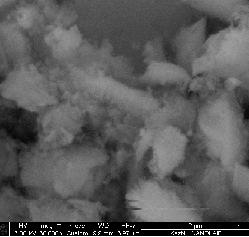 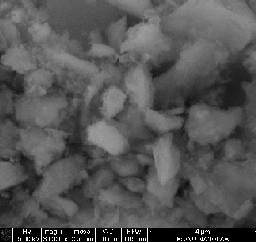 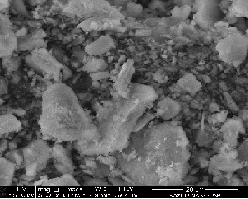 2 μm                                            4 μm                              20 μm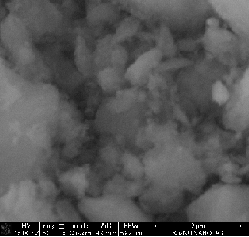 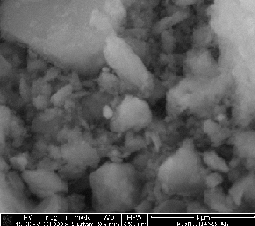 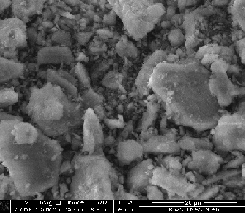 10 μm,                                20 μm                                   50 μm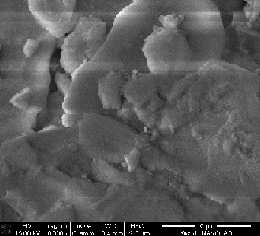 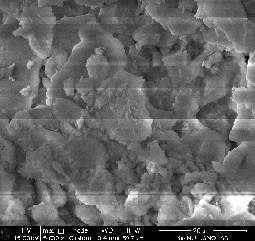 10 μm,                                20 μm                                   50 μm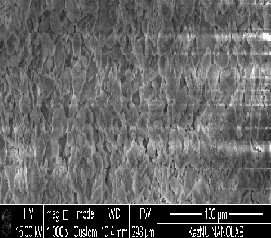 Fig S1. SEM images of a) catalyst V, b) VI, c) VIII and d) VIII. Notation: V: 3 wt%  CuO+2 wt% ZnO/γ-Al2O3, VI: 3 wt% CuO+2 wt% Cr2O3/γ-Al2O3, VII: 3 wt% CuO+2 wt% ZnO/γ-Al2O3 (sc), and VIII: 3 wt% CuO+2 wt% Cr2O3 /γ-Al2O3(sc).